Enquiries: 	Public Sector Commission
Dumas House, 2 Havelock Street, WEST PERTH  WA 6005
Locked Bag 3002, WEST PERTH  WA 6872
Telephone: (08) 6552 8500  
Fax: (08) 6552 8710
Email: admin@psc.wa.gov.au 
Website: www.publicsector.wa.gov.au © State of Western Australia 2013There is no objection to this publication being copied in whole or part, provided there is due acknowledgement of any material quoted or reproduced.Published by the Public Sector Commission, June 2013.This publication is available on the Public Sector Commission website at www.publicsector.wa.gov.au DisclaimerThe Western Australian Government is committed to quality service to its customers and makes every attempt to ensure accuracy, currency and reliability of the information contained in this publication. However, changes in circumstances over time may impact on the veracity of this information.AccessibilityCopies of this publication are available in alternative formats upon request. ContentsIntroduction	5The human resources function	6How to read the human resources function view	6The human resources function	7The human resources practitioner	10Individual profile view	11How to read the individual profile view	11Human resources capability framework –
individual profile: levels 1, 2 and 3	12Human resources capability framework –
individual profile: levels 3 and 4	15Human resources capability framework –
individual profile: levels 4, 5 and 6	18Human resources capability framework –
individual profile: levels 6 and 7	21Human resources capability framework –
individual profile: levels 7 and above	24Comparative profile view	27How to read the comparative profile view	27How to read the comparative profile view	28Comparative profile view	28Strategic alignment	29Comparative profile view	29Results driven	30Comparative profile view	30Results driven	31Comparative profile view	31Workforce capacity	32Comparative profile view	32Workforce capacity	33Comparative profile view	33Relationship management	34Comparative profile view	34Credible influence	35Comparative profile view	35Professional expertise	36Comparative profile view	36Culture and change management	37Comparative profile view	37Introduction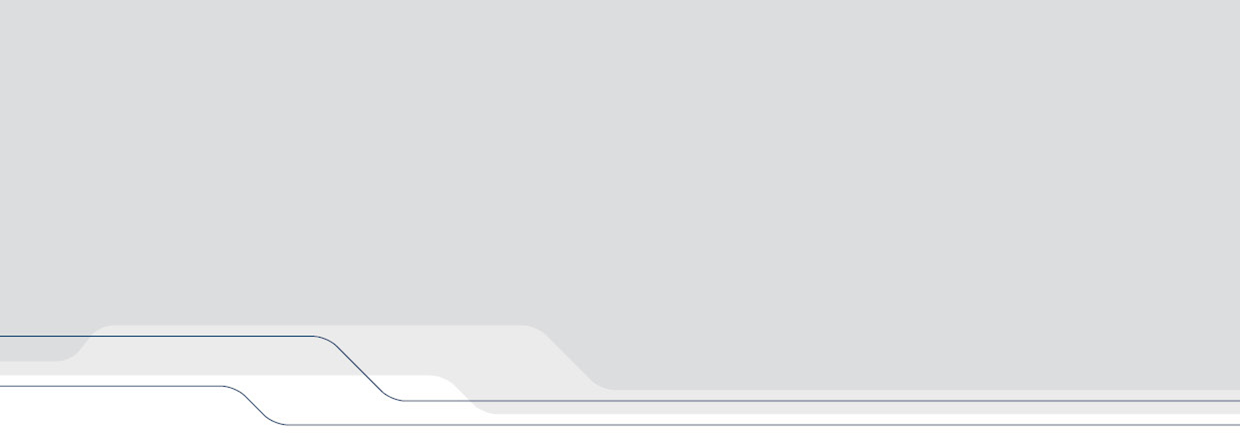 The framework identifies and defines seven interrelated core capabilities that are designed to build the capability of both the human resources function and of the human resources practitioner. These are:Strategic alignmentResults drivenWorkforce capacityRelationship managementCredible influenceProfessional expertiseCulture and change managementIt is based on the AHRI Model of excellence for human resources practitioners which draws on recent international research.It complements the Capability profile: levels 1 to 6 and the Leadership capability profiles (level 7 to class 4), and supports the objectives of Strategic directions for the public sector workforce 2009–2014.This publication provides:a view of the capabilities and their application to the human resources function, andindividual and comparative views of the capabilities and their application for human resources practitioners at all levels.The human resources functionThis view of the framework provides a whole of public sector perspective of the capabilities for the HR function.It defines at a high level, the capabilities that the HR function must develop if it is to build its internal capability to be recognised as a source of expertise and guidance to the public sector.It provides HR directors and managers with a common language on which to talk with their organisations about the work of the HR function and to define its value to the organisation.This view comprises:the capability titlea description that clarifies the objective of the capability for the HR function; andthe elements that must be met by the HR function to demonstrate the achievement of that capability and its objective.How to read the human resources function viewThe human resources functionThe human resources practitionerThe HR function capabilities are the basis on which the capabilities of the HR practitioner are defined. Each of the HR function capabilities are mapped to various groups of levels to detail the capabilities required of the individual HR practitioner. The HR practitioner profile can be viewed in two ways:the individual profile, that shows all the capabilities for an individual HR role; andthe comparative profile that describes one capability across all HR levels.The HR practitioner profile is not a job classification tool—it allows the identification of critical capabilities and development needs of individuals to effectively and efficiently fulfil their role.The HR practitioner capabilities do not translate directly to a particular level, but apply across a range of job levels that may require a similar range of capabilities. The levels referred to in this framework are those of the Public Sector & Government Officers General Agreement 2011 or equivalent. The following groupings apply:Levels 1 – 3Levels 3 – 4Levels 4 – 6Levels 6 – 7Levels 7 and aboveThis more accurately reflects the reality of the differences in roles across agencies fromthe generalist to the specialist, accommodates agency specific requirements and business needs, and takes into account that issues and challenges will vary from agency to agency and consequently from role to role.These profiles also define the degree of activity and knowledge expected of individuals in roles at that range.At the lower range activity focuses on administration, support and processing, where practitioners are expected to demonstrate knowledge of the basic principles of HR and deliver basic activities.The complexity of activity and knowledge increases through the levels until it reaches the most senior HR practitioner in the organisation, who is expected to drive HR’s contribution to the organisation’s strategy and to represent the HR function to the organisation.Individual profile viewThe individual profile view shows all the capabilities applicable to a level range, that individuals need to develop and apply in order to be successful and effective HR professionals.This view provides HR managers with a tool to define the expected capabilities for specific roles within their organisation, and individuals with an overview of where they may need to develop particular aspects of a capability to more effectively and efficiently perform their role, or one to which they aspire.Each individual profile view comprises a number of components. They are:the level of HR knowledge and HR activity that is expected of the HR practitioner at that level range;the capability titles (these are the same as the HR function capability titles)a description that clarifies the objective of each capability for the HR practitioner at that level range (these reflect the HR function descriptions)the elements that the HR practitioner at that level range must meet to demonstrate the achievement of the capability and its objective (these reflect the HR function elements).How to read the individual profile viewHuman resources capability framework – individual profile: levels 1, 2 and 3HR activity – administer, support, process: these roles carry out the day to day administration and execution activities of the HR function.HR knowledge – understanding: these roles have a sound understanding of basic principles of HR and how to deliver basic activities.HR activity – administer, support, process: these roles carry out the day to day administration and execution activities of the HR function. HR knowledge – understanding: these roles have a sound understanding of basic principles of HR and how to deliver basic activities.Human resources capability framework – individual profile: levels 3 and 4HR activity – advise, research, contribute, consult, inform: these roles ensure the activities of the HR function are carried out effectively, according to policy and are communicated.HR knowledge – application: these roles can look at the big picture for the HR function and understand how it aligns with the organisation.HR activity – advise, research, contribute, consult, inform: these roles ensure the activities of the HR function are carried out effectively, according to policy and are communicated.HR knowledge – application: these roles can look at the big picture for the HR function and understand how it aligns with the organisation.Human resources capability framework – individual profile: levels 4, 5 and 6HR activity – manage, coordinate, develop, deliver, implement, facilitate, research, represent, advocate: these roles drive the activities within the HR function and ensure they are understood and valued.HR knowledge – development: these roles map the level of HR knowledge within the HR function and create opportunities to develop knowledge where required.HR activity – manage, coordinate, develop, deliver, implement, facilitate, research, represent, advocate: these roles drive the activities within the HR function and ensure they are understood and valued.HR knowledge – development: these roles map the level of HR knowledge within the HR function and create opportunities to develop knowledge where required.Human resources capability framework – individual profile: levels 6 and 7HR activity – lead, oversee, manage, direct, inspire, represent, influence, coach: these roles lead the HR function in delivering activities that contribute value to the organisation.HR knowledge – drive: these roles identify what knowledge the function needs to deliver value to the organisation and communicate this to the function.HR activity – lead, oversee, manage, direct, inspire, represent, influence, coach: these roles lead the HR function in delivering activities that contribute value to the organisation.HR knowledge – drive: these roles identify what knowledge the function needs to deliver value to the organisation and communicate this to the functionHuman resources capability framework – individual profile: levels 7 and aboveHR activity – direct, lead, coach, influence: these roles head up the HR function and drive HR’s contribution to organisational strategy.HR knowledge – embody: these roles represent the HR function to the organisation.HR activity – direct, lead, coach, influence: these roles head up the HR function and drive HR’s contribution to organisational strategy.HR knowledge – embody: these roles represent the HR function to the organisation.Comparative profile viewThe comparative profile view provides a snapshot of each capability and all its elementsas it applies to the HR practitioner. It scans across the level ranges from 1 to 8 and above, to identify the changes in activity, knowledge and capability at each level.This view is particularly useful to individuals wishing to transition to the next level of expertise, and for managers for workforce and succession planning.How to read the comparative profile viewEach comparative profile view comprises a number of components. They are:the capability title (these are the same as the HR function capability titles)the level of HR knowledge and HR activity that is expected of the HR practitioner across the level rangesthe range of levels from 1 up to 8 and abovea description that clarifies the objective of each capability for the HR function and alongside that for the HR practitioner at each level range; andthe elements that must be met by the HR function to demonstrate the achievement of that capability and its objective, and alongside that, the corresponding elements that the HR practitioner at that level range must meet.How to read the comparative profile viewStrategic alignmentComparative profile viewResults drivenComparative profile viewResults drivenComparative profile viewWorkforce capacityComparative profile viewWorkforce capacityComparative profile viewRelationship managementComparative profile viewCredible influenceComparative profile viewProfessional expertiseComparative profile viewCulture and change managementComparative profile viewHuman resources 
capability frameworkThe capability titleStrategic alignmentThe capability description for the HR functionShape and manage a people strategy aligned with whole of government objectivesThe capability elements for the HR functionUnderstand and operate according to relevant legislation including industrial relation lawsThe capability elements for the HR functionUnderstand and operate within the internal and external political environmentThe capability elements for the HR functionActively scan the external environment and monitor the context in which the organisation operatesStrategic alignmentResults drivenShape and manage a people strategy aligned with whole of government objectivesBuild capability and expertise within the WA government to deliver resultsUnderstand and operate according to relevant legislation including industrial relation lawsUnderstand government and organisation objectives and align HR activities including job design, talent management and workforce planning accordinglyUnderstand and operate within the internal and external political environmentIdentify and manage riskActively scan the external environment and monitor the context in which the organisation operatesUnderstand and apply good practice in HR and people management and focus on continuous improvementActively identify economic and demographic trends and factors that may influence HR plans and goalsDesign and deliver innovative HR and people management initiatives that contribute to the achievement of organisation objectivesMonitor and analyse internal and external influences and their impactWork with managers in building employee capability to turn strategy into practiceIdentify and communicate potential issues and setbacks that will affect workforce design, culture and performanceAnalyse HR strategy and report on impactReview HR strategy, structure, capability and processes to ensure they support organisation objectivesWorkforce capacityRelationship managementBuild workforce capacity for the current and future requirements of the WA GovernmentBuild and manage productive relationships and partnershipsHave a clear understanding of the legislative requirements and restrictions on employment within the WA Government including industrial relations lawEstablish and maintain communication and consultation channels to ensure information and knowledge is sharedMonitor and assess organisational climate and employee engagementAssist managers to understand their people management responsibilities and opportunities to develop the capabilities they require to carry them outUnderstand and identify the specific key competencies required for the organisation to meet its goalsIncorporate internal and external perspectives to the development of HR and people management initiativesUndertake organisational design, workforce planning and job design activities to prepare for current and future people challengesSupport a collaborative, innovative and values based cultureIdentify and implement strategies and practices to attract, retain, develop and motivate a skilled workforceDevelop and manage processes for effective performance management and identification of development plansIdentify and support development opportunities to build workforce capabilityProvide processes for and support to managers to bring about change/or reinforce employee behaviours where requiredCredible influenceProfessional expertiseAdvise and influence with integrity and self awareness to achieve organisational objectivesBuild and apply HR knowledge and expertise to deliver value to the organisationDemonstrate personal and professional integrity at all times consistent with the WA public sector Code of Ethics and agency codes of conductDemonstrate self awareness and commitment to personal developmentMake sound, rational and ethical decisionsApply and develop own capabilities to meet performance expectations and contribute to strategic objectives and seek additional expertise when requiredApply expertise to advise and influence others in their decision makingRecognise contributions of others appropriatelyBe accountable for own decisions and actions and those of direct reportsTranslate HR theory into practice to deliver value to the organisationTake personal responsibility to meet  ole, team and organisational objectivesDeliver HR services and tools that improve workforce performanceFocus on delivering quality outcomes Communicate clearly and confidently across all levels of the organisationProvide coaching, mentoring and development for managers to develop people management expertiseCulture and change managementManages change processes and work to support desired organisational cultureWork with the Executive to articulate vision for the organisation and communicate change when requiredWork with the Executive to understand the optimal culture for the organisation to achieve its objectivesDesign and deliver innovative people practices that support a positive cultureProvide processes and support to the organisation when change is requiredAssist employees and managers to understand the impact of their behavior on organisational cultureThe level of HR activity and knowledge expected of the HR practitionerHR activity – administer, support, process: these roles carry out the day to day administration and execution activities of the HR function.HR knowledge – understanding: these roles have a sound understanding of basic principles of HR and how to deliver basic activities.The capability titleStrategic alignmentThe capability description for the HR practitionerFollow the people strategy and understand its impact on the HR functionThe capability elements for the HR practitionerDevelop an understanding of relevant legislation as it applies to your roleDevelop an understanding of the political environment within which the organisation operatesStrategic alignmentResults drivenFollow the people strategy and understand its impact on the HR functionAdminister and support activities to build capability and expertiseDevelop an understanding of relevant legislation as it applies to your roleAdminister and support HR activities including job design, talent management and workforce planning that align with government objectivesDevelop an understanding of the political environment within which the organisation operatesAdminister and support activities that assist in identifying and managing riskSupport external environmental scanning and monitoring of the context in which the organisation operatesAdminister and support activities that follow good practice and focus on continuous improvementSupport and understand research into economic and demographic trends that may influence HR plans and goalsAdminister and support activities that assist in delivering innovative HR and people initiatives that contribute to organisational objectivesSupport monitoring of internal and external influences and understand their impactAdminister and support activities contributing to building employee capabilitySupport the research of issues and setbacks that affect the HR functionCarry out tasks that support the research and analysis of HR strategyAdminister and support activities that support HR strategy, structure, capability and processes that contribute to organisational objectivesWorkforce capacityRelationship managementAdminister and support activities that build workforce capacity for present and future requirementsBuild and manage productive relationshipsDevelop an understanding of legislative requirements and restrictions on employment including industrial relations lawSupport communication and consultation channels to share information and knowledgeSupport the monitoring and assessment of organisational climate and employee engagementAdminister activities that support managers to understand their people management responsibilitiesDevelop an understanding of how required competencies are identifiedUnderstand the need to incorporate internal and external perspectives into HR and people management initiativesAdminister and support organizational design, workforce planning and job design activities to prepare for current and future people challengesAdminister and support activities that support a collaborative, innovative and values based cultureAdminister and support strategies and practices to attract, retain, develop and motivate a skilled workforceAdminister and support processes for effective performance management and identification of development plansHave an understanding of how development opportunities are identified and deliveredAdminister and support processes to assist managers in bringing about change/or reinforcing employee behaviours where requiredCredible influenceProfessional expertiseBe credible and professional in actions and interactionsApply and develop skills, experience and knowledge to the delivery of HR activitiesDemonstrate personal and professional integrity at all times consistent with the WA public sector Code of Ethics and agency codes of conductDemonstrate self awareness and commitment to personal developmentMake sound, rational and ethical decisionsApply and develop own capabilities to meet performance expectations and seek additional expertise when requiredApply expertise and administer activities that support others in their decision makingRecognise contributions of othersBe accountable for own decisions and actionsAdminister and support activities that translate HR theory into practice to deliver value to the organisationTake personal responsibility to meet role objectivesAdminister and support the delivery of HR services and tools that improve workforce performanceFocus on delivering quality outcomesAdminister and support coaching and mentoring activities for managers to develop people management expertiseCommunicate clearly and confidentlyCulture and change managementAdminister and support change processes that work to deliver desired organisational cultureAdminister and support activities to communicate the organisation’s vision and need for change when requiredSupport research of activities to understand the optimal culture for the organisation to achieve its objectivesAdminister and support innovative people practices that support a positive cultureAdminister and support processes when change is requiredAdminister and support activities that assist employees to understand the impact of their behaviour on organisational cultureStrategic alignmentResults drivenUnderstand how the people strategy aligns to the organisation and support its implementationContribute to development and implementation of activities to build capability and expertiseUnderstand and operate according to relevant legislation including industrial relations lawsContribute to development and implementation of HR activities including job design, talent management and workforce planning that align with government objectivesUnderstand and operate within the internal and external political environmentContribute to activities that assist in identifying and managing riskContribute to external environmental scanning and monitoring of the context in which the organisation operatesContribute to activities that apply good practice and focus on continuous improvementResearch and apply responses to economic and demographic trends that may influence HR plans and goalsContribute to innovative HR and people management initiatives that contribute to the achievement of organisational objectivesMonitor internal and external influences and apply responsesResearch and inform HR on building employee capabilityResearch potential issues and setbacks that may affect the HR functionResearch and analyse HR strategyContribute to the development of strategy, capability and processes that support organisational objectivesWorkforce capacityRelationship managementAdminister and support activities that build workforce capacity for present and future requirementsBuild and manage productive relationshipsUnderstand and operate according to legislative requirements and estrictions on employment including industrial  relations lawMaintain communication and consultation channels to share information and knowledgeMonitor and analyse organizational climate and employee engagementContribute to activities and support managers to understand their people management responsibilitiesContribute to identification of the key competencies required to meet organisational goalsApply internal and external perspectives into the development of HR and people management initiativesContribute to organisational design, workforce planning and job design activities to prepare for current and future people challengesContribute to activities that support a collaborative, innovative and values based cultureContribute to strategies and practices to attract, retain, develop and motivate a skilled workforceContribute to processes for effective performance management and identification of development plansSupport the identification and delivery of development opportunitiesContribute to processes designed to support managers in bringing about change/or reinforcing employee behaviours where requiredCredible influenceProfessional expertiseDemonstrate credibility and professionalism in actions and interactionsContribute and continually develop skills, experience and knowledge required to deliver HR activitiesDemonstrate personal and professional integrity at all times consistent with the WA public sector Code of Ethics and agency codes of conductDemonstrate self awareness and commitment to personal developmentMake sound, rational and ethical decisionsContribute and continually develop own capabilities to meet performance  expectations and seek additional expertise when requiredContribute and apply expertise in advising and influencing others in their decision makingRecognise contributions of othersBe accountable for own decisions and actions and direct reportsContribute to activities that translate HR theory into practice to deliver value to the organisationTake personal responsibility to meet role, team and organisational objectivesContribute to the delivery of HR services and tools that improve workforce performanceFocus on delivering quality outcomesContribute to coaching and mentoring activities for managers to develop people management expertiseCommunicate clearly and confidently across all levels of the organisationCulture and change managementContribute to change processes that work to deliver desired organisational cultureContribute to activities to communicate the organisation’s vision and need for change when requiredContribute to research and analysis activities to understand the optimal culture for the organisation to achieve its objectivesContribute to innovative people practices that support a positive cultureContribute to processes to support change when requiredContribute to activities that assist employees to understand the impact of their behaviour on organisational cultureStrategic alignmentResults drivenContribute to the people strategyand understand its alignment tothe organisationDevelop and implement strategies to build capability and expertiseDeliver HR activities in accordance with relevant legislation including industrial relations lawsCo-ordinate, develop and implement HR activities including job design, talent management and workforce planning that align to government and organisation objectivesDeliver HR services within the internal and external political environmentDevelop and implement activities that identify and manage riskCoordinate the scanning of the external environment and monitor the context in which the organisation operatesDevelop and implement activities that apply good practice and focus on continuous improvementCoordinate and develop the HRfunction’s response to economic and demographic trendsDevelop and implement innovative HR and people management initiatives that contribute to the achievement of organisational objectivesAnalyse and develop responses to internal and external influencesAdvise and consult with managers on building employee capabilityIdentify and manage planning for potential issues and setbacksCo-ordinate the analysis of HR strategy and report on its impactDevelop and implement strategy, capability and processes that support organisational objectivesWorkforce capacityRelationship managementDevelop and implement activities that build workforce capacity for present and future requirementsInitiate, build and manage productive relationshipsDeliver HR activities in accordance with legislative requirements and restrictions on employment including industrial relations lawIdentify and manage communication and consultation channels to share information and knowledgeAnalyse and report on organizational climate and employee engagementDevelop and implement activities and support managers to understand their people management responsibilitiesDevelop and implement activities that contribute to identification of the key competencies required to meet organisational goalsDevelop opportunities to incorporate internal and external perspectives when developing HR and people management initiativesDevelop and implement organizational design, workforce planning and job design activities to prepare for current and future people challengesAdminister and support activities that support a collaborative, innovative and values based cultureDevelop and implement strategies and practices to attract, retain, develop and motivate a skilled workforceDevelop and implement processes for effective performance management and identification of development plansDevelop processes to identify and support development opportunities to build workforce capabilityDevelop and implement processes and support managers in bringing about change/or reinforcing employee behaviours where requiredCredible influenceProfessional expertiseDemonstrate and model credibility, professionalism and influence in own actions and dealings with othersUnderstand the skills, experience and knowledge required to deliver HR activities and apply, develop and source where requiredDemonstrate personal and professional integrity at all times consistent with the WA public sector Code of Ethics and agency codes of conductDemonstrate self awareness and commitment to personal development and encourage it in othersMake sound, rational and ethical decisionsUnderstand and develop the capabilities required to meet performance expectations and seek additional expertise when requiredDevelop and apply expertise to advise and influence others in their decision makingFacilitate opportunities to recognise the contributions of othersBe accountable for own decisions and actions and those of direct reportsDevelop and implement activities that translate HR theory into practice to deliver value to the organisationTake personal responsibility for self and team in meeting role, team and organisational objectivesDevelop and implement HR services and tools that improve workforce performanceFocus on self and team deliveringquality outcomesDevelop and implement coaching and mentoring activities for managers to develop people management expertiseCommunicate clearly and confidently across all levels of the organisationCulture and change managementIdentify change processes required to support desired organisational cultureDevelop and implement activities to communicate the organisation’s vision and need for change when requiredDevelop and implement research and analysis activities to understand the optimal culture for the organisation to achieve its objectivesDevelop and implement innovative people practices that support a positive cultureDevelop and implement processes and provide support to the organisation when change is requiredDevelop and implement activities that assist employees to understand the impact of their behaviour on organisational cultureStrategic alignmentResults drivenDevelop and drive a people strategy across the organisationDrive strategies to build capability and expertiseInterpret relevant legislation including IR laws and manage the HR function within itManage and drive HR activities that are aligned to, and contribute to government and organisation objectivesInterpret the internal and external political environment and manage the HR function within itIdentify and manage riskDrive the HR function in scanning the environment and monitoring the context in which the organisation operatesManage activities that apply good practice and focus on continuous improvementDrive the HR function to respond to economic and demographic trendsManage the design and delivery of innovative HR and people management initiatives that contribute to the achievement of organisational objectivesManage the monitoring and analysis of internal and external influencesLead the HR function in coaching managers to build employee capabilityOversee planning for potential issuesand setbacksOversee the analysis and reporting on the impact of HR strategyManage the HR strategy, capability and structure to support organisational objectivesWorkforce capacityRelationship managementManage activities that build workforce capacity for present and future requirementsIdentify, initiate, build and manageproductive relationshipsInterpret legislative requirements and restrictions on employment including industrial relations lawOversee communication and consultation channels to share information and knowledgeOversee the analysis and reporting on organisational climate and employee engagementCoach managers to understand their people management responsibilitiesDrive identification of the key competencies required to meet organisational goalsDrive the incorporation of internal and external perspectives into the development of HR and people management initiativesManage organisational design, workforce planning and job design activities to prepare for current and future people challengesManage and support a collaborative, innovative and values based cultureOversee strategies and practices to attract, retain, develop and motivate a skilled workforceManage processes for effective performance management and identification of development plansOversee the identification and support of development opportunities to build workforce capabilityManage processes and provide support to managers in bringing about change/or reinforcing employee behaviours where requiredCredible influenceProfessional expertiseRole model desired behaviours of the organisation and actively influence where requiredRecognise the capabilities and expertise required for the function and develop and build on own and other’s expertiseDemonstrate personal and professional integrity at all times consistent with the WA public sector Code of Ethics and agency codes of conductDemonstrate self awareness and commitment to personal development and encourage it in othersMake sound, rational and ethical decisionsRecognise and develop capabilities to meet performance expectations and seek additional expertise when requiredDrive the application of expertise in advising and influencing others in their decision makingInspire others to recognise the contributions of othersBe accountable for own decisions and actions and those of the HR functionOversee activities that translate HR theory into practice to deliver value to the organisationTake personal responsibility for the HR function in meeting role, team and organisational objectivesManage the delivery of HR services and tools that improve workforce performanceFocus on self and HR function delivering quality outcomesCoach and mentor managers to develop people management expertiseCommunicate clearly and confidently across all levels of the organisationCulture and change managementManage change processes required to support desired organisational cultureWork with the executive to articulate vision for the organisation and communicate the need for change when requiredWork with the Executive to understand the optimal culture for the organisation to achieve its objectivesDrive the design and delivery of innovative people practices that support a positive cultureManage processes and provide support to the organisation when change is required Inspire employees to understand the impact of their behaviour on organisational cultureStrategic alignmentResults drivenLead the HR function in providing a people strategy to the organisationBuild capability in the WA Government and communicate the role of HR and managersEmbody relevant legislation includingIR laws in the people strategyInfluence and communicate the alignment and contribution of HR activities to government and organisation objectivesInfluence the internal and external political environment to deliver an effective HR strategyDirect and communicate the identification and management of riskConnect the HR function to the environment and context in which the organisation operatesEmbody and apply good practice and focus on continuous improvement	Embody responses to economic and demographic trends in the people strategyLead the design and delivery of innovative HR and people management initiatives that contribute to organisational objectivesInfluence the internal and external environment to deliver an effective HR strategyInfluence and coach managers to build employee capabilityLead and communicate the HR function’s preparedness for issues and setbacksDirect the analysis of HR strategy and report on impactDirect and communicate the contribution of HR strategy, capability and processes to organisational objectivesWorkforce capacityRelationship managementPromote the people strategy for thepresent and future workforceRepresent the HR function inkey relationshipsEmbody legislative requirements and restrictions on employment including industrial relations law in the people strategyLead and influence communication and consultation channels to share information and knowledgeDirect the monitoring and assessment of organisational climate and employee engagementLead and influence managers to understand their people management responsibilitiesInfluence and promote key competencies required to meet organisational goalsEmbody internal and external perspectives in the development of HR and people management initiativesLead and influence organisational design, workforce planning and job design activities to prepare for current and future people challengesLead and influence a collaborative, innovative and values based cultureLead strategies and practices to attract,retain, develop and motivate a skilled workforceLead activities for effective performance management and identification of development plansCommunicate and promote identification and support of development opportunities to build workforce capabilityInfluence and coach managers to bring about change/or reinforce employee behaviours where requiredCredible influenceProfessional expertiseBe a credible influence and champion for the HR function within and outside of the organisationEmbody HR expertise and create a learning culture for the HR function and the organisationDemonstrate personal and professional integrity at all times consistent with the WA public sector Code of Ethics and agency codes of conductDemonstrate self awareness and commitment to personal development to the HR function and across the organisationMake sound, rational and ethical decisionsRecognise and develop the capabilities required to meet performance expectations and seek additional expertise when requiredEmbody and apply expertise to advise and influence others in their decision makingInfluence and provide an environment where the contribution of others is recognisedBe accountable for own decisions and actions and those of the HR functionCoach and influence to translate HR theory into practice to deliver value to the organisationTake personal responsibility for the HR function in meeting role, team and organisational objectivesLead the delivery of HR services and tools that improve workforce performanceFocus on self and HR function delivering quality outcomesLead, coach and mentor others to develop people management expertiseCommunicate clearly and confidently across all levels of the organisationCulture and change managementInfluence and shape culture and direct change processes required to support desired organisational cultureWork with the Executive to articulate vision for the organisation and communicate the need for change when requiredWork with the Executive to understand the optimal culture for the organisation to achieve its objectivesLead and influence the design and delivery of innovative people practices that support a positive cultureInfluence processes and provide support to the organisation when change is requiredInfluence employees to understand the impact of their behaviour on organisational cultureThe capability titleStrategic alignmentComparative profile viewStrategic alignmentComparative profile viewThe degree of activity and knowledge expected of the HR practitioner at each level groupingsHR activityAdminister, support, process: these roles carry out the day to day administration and execution activities of the HR functionHR knowledgeUnderstanding: these roles have a sound understanding basic principles of HR and how to deliver basic activitiesThe capability description for the HR functionShape and manage a people strategy aligned with whole of government  objectivesFollow the people strategy and understand its impact on the HR functionThe capability  description for the HR practitionerLevel12The capability elements for the HR functionUnderstand and operate according to relevant legislation including industrial relation lawsDevelop an understanding of relevant legislation as it applies to your roleUnderstand and operate within the internal and external political environmentDevelop an understanding of the political environment within which the organisation operatesHR activityAdminister, support, process: these roles carry out the day to day administration and execution activities of the HR functionAdminister, support, process: these roles carry out the day to day administration and execution activities of the HR functionAdminister, support, process: these roles carry out the day to day administration and execution activities of the HR functionAdvise, research, contribute, consult, inform: these roles ensure the activities of the HR function are carried out effectively, according to policy and are communicatedAdvise, research, contribute, consult, inform: these roles ensure the activities of the HR function are carried out effectively, according to policy and are communicatedManage, coordinate, develop, deliver, implement, facilitate, research, represent, advocate: these roles drive the activities within the HR function and ensure they are understood and valuedManage, coordinate, develop, deliver, implement, facilitate, research, represent, advocate: these roles drive the activities within the HR function and ensure they are understood and valuedManage, coordinate, develop, deliver, implement, facilitate, research, represent, advocate: these roles drive the activities within the HR function and ensure they are understood and valuedLead, oversee, manage, direct, inspire, represent, influence, coach: these roles lead the HR function in delivering activities that contribute value to the organisationLead, oversee, manage, direct, inspire, represent, influence, coach: these roles lead the HR function in delivering activities that contribute value to the organisationDirect, lead, coach, influence: these roles head up the HR function and drive HR’s contribution to organisational strategyDirect, lead, coach, influence: these roles head up the HR function and drive HR’s contribution to organisational strategyHR knowledgeUnderstanding: these roles have a sound understanding of basic principles of HR and how to deliver basic activitiesUnderstanding: these roles have a sound understanding of basic principles of HR and how to deliver basic activitiesUnderstanding: these roles have a sound understanding of basic principles of HR and how to deliver basic activitiesApplication: these roles can look at the big picture for the HR function and understand how it aligns with the organisationApplication: these roles can look at the big picture for the HR function and understand how it aligns with the organisationDevelopment: these roles map the level of HR knowledge within the HR function and create opportunities to develop knowledge where requiredDevelopment: these roles map the level of HR knowledge within the HR function and create opportunities to develop knowledge where requiredDevelopment: these roles map the level of HR knowledge within the HR function and create opportunities to develop knowledge where requiredDrive: these roles identify what knowledge the function needs to deliver value to the organisation and communicate this to the functionDrive: these roles identify what knowledge the function needs to deliver value to the organisation and communicate this to the functionEmbody: these roles represent the HR function to the organisationEmbody: these roles represent the HR function to the organisationShape and manage a people strategy aligned with whole of government objectivesFollow the people strategy and understand its impact on the HR functionFollow the people strategy and understand its impact on the HR functionFollow the people strategy and understand its impact on the HR functionUnderstand how the people strategy aligns to the organisation and support its implementationUnderstand how the people strategy aligns to the organisation and support its implementationContribute to the people strategy and understand its alignment to the organisationContribute to the people strategy and understand its alignment to the organisationContribute to the people strategy and understand its alignment to the organisationDevelop and drive a people strategy across the organisationDevelop and drive a people strategy across the organisationLead the HR function in providing a people strategy to the organisationLead the HR function in providing a people strategy to the organisation123344566778 +Understand and operate according to relevant legislation including industrial relation lawsDevelop an understanding of relevant legislation as it applies to your roleDevelop an understanding of relevant legislation as it applies to your roleDevelop an understanding of relevant legislation as it applies to your roleUnderstand and operate according to relevant legislation including industrial relations lawsUnderstand and operate according to relevant legislation including industrial relations lawsDeliver HR activities in accordance with relevant legislation including industrial relations lawsDeliver HR activities in accordance with relevant legislation including industrial relations lawsDeliver HR activities in accordance with relevant legislation including industrial relations lawsInterpret relevant legislation including IR laws and manage the HR function within itInterpret relevant legislation including IR laws and manage the HR function within itEmbody relevant legislation including IR laws in the people strategyEmbody relevant legislation including IR laws in the people strategyUnderstand and operate within the internal and external political environmentDevelop an understanding of the political environment within which the organisation operatesDevelop an understanding of the political environment within which the organisation operatesDevelop an understanding of the political environment within which the organisation operatesUnderstand and operate within the internal and external political environmentUnderstand and operate within the internal and external political environmentDeliver HR services within the internal and external political environmentDeliver HR services within the internal and external political environmentDeliver HR services within the internal and external political environmentInterpret the internal and external political environment and manage the HR function within itInterpret the internal and external political environment and manage the HR function within itInfluence the internal and external political environment to deliver an effective HR strategyInfluence the internal and external political environment to deliver an effective HR strategyActively scan the external environment and monitor the context in which the organisation operatesCarry out activities to support external environmental scanning and monitoring of the context in which the organisation operatesCarry out activities to support external environmental scanning and monitoring of the context in which the organisation operatesCarry out activities to support external environmental scanning and monitoring of the context in which the organisation operatesContribute to external environmental scanning and monitoring of the context in which the organisation operatesContribute to external environmental scanning and monitoring of the context in which the organisation operatesCoordinate the scanning of the external environment and monitor the context in which the organisation operatesCoordinate the scanning of the external environment and monitor the context in which the organisation operatesCoordinate the scanning of the external environment and monitor the context in which the organisation operatesDrive the HR function in scanning the environment and monitoring the context in which the organisation operatesDrive the HR function in scanning the environment and monitoring the context in which the organisation operatesConnect the HR function to the environment and context in which the organisation operatesConnect the HR function to the environment and context in which the organisation operatesActively identify economic and demographic trends and factors that may influence HR plans and goalsSupport and understand research into economic and demographic trends that may influence HR plans and goalsSupport and understand research into economic and demographic trends that may influence HR plans and goalsSupport and understand research into economic and demographic trends that may influence HR plans and goalsResearch and apply responses to economic and demographic trends that may influence HR plans and goalsResearch and apply responses to economic and demographic trends that may influence HR plans and goalsCoordinate and develop the HR function’s response to economic and demographic trendsCoordinate and develop the HR function’s response to economic and demographic trendsCoordinate and develop the HR function’s response to economic and demographic trendsDrive the HR function to respond to economic and demographic trendsDrive the HR function to respond to economic and demographic trendsEmbody responses to economic and demographic trends in the people strategyEmbody responses to economic and demographic trends in the people strategyMonitor and analyse internal and external influences and their impactSupport monitoring of internal and external influences and understand their impactSupport monitoring of internal and external influences and understand their impactSupport monitoring of internal and external influences and understand their impactMonitor internal and external influences and apply responsesMonitor internal and external influences and apply responsesAnalyse and develop responses to internal and external influencesAnalyse and develop responses to internal and external influencesAnalyse and develop responses to internal and external influencesManage the monitoring and analysis of internal and external influencesManage the monitoring and analysis of internal and external influencesInfluence the internal and external environment to deliver an effective HR strategyInfluence the internal and external environment to deliver an effective HR strategyIdentify and communicate potential issues and setbacks that will affect workforce design, culture and performanceSupport the research of issues and setbacks that affect the HR functionSupport the research of issues and setbacks that affect the HR functionSupport the research of issues and setbacks that affect the HR functionResearch potential issues and setbacks that may affect the HR functionResearch potential issues and setbacks that may affect the HR functionIdentify and manage planning for potential issues and setbacksIdentify and manage planning for potential issues and setbacksIdentify and manage planning for potential issues and setbacksOversee planning for potential issues and setbacksOversee planning for potential issues and setbacksLead and communicate the HR function’s preparedness for issues and setbacksLead and communicate the HR function’s preparedness for issues and setbacksHR activityAdminister, support, process: these roles carry out the day to day administration and execution activities of the HR functionAdminister, support, process: these roles carry out the day to day administration and execution activities of the HR functionAdminister, support, process: these roles carry out the day to day administration and execution activities of the HR functionAdvise, research, contribute, consult, inform: these roles ensure the activities of the HR function are carried out effectively, according to policy and are communicatedAdvise, research, contribute, consult, inform: these roles ensure the activities of the HR function are carried out effectively, according to policy and are communicatedManage, coordinate, develop, deliver, implement, facilitate, research, represent, advocate: these roles drive the activities within the HR function and ensure they are understood and valuedManage, coordinate, develop, deliver, implement, facilitate, research, represent, advocate: these roles drive the activities within the HR function and ensure they are understood and valuedManage, coordinate, develop, deliver, implement, facilitate, research, represent, advocate: these roles drive the activities within the HR function and ensure they are understood and valuedLead, oversee, manage, direct, inspire, represent, influence, coach: these roles lead the HR function in delivering activities that contribute value to the organisationLead, oversee, manage, direct, inspire, represent, influence, coach: these roles lead the HR function in delivering activities that contribute value to the organisationDirect, lead, coach, influence: these roles head up the HR function and drive HR’s contribution to organisational strategyDirect, lead, coach, influence: these roles head up the HR function and drive HR’s contribution to organisational strategyHR knowledgeUnderstanding: these roles have a sound understanding of basic principles of HR and how to deliver basic activitiesUnderstanding: these roles have a sound understanding of basic principles of HR and how to deliver basic activitiesUnderstanding: these roles have a sound understanding of basic principles of HR and how to deliver basic activitiesApplication: these roles can look at the big picture for the HR function and understand how it aligns with the organisationApplication: these roles can look at the big picture for the HR function and understand how it aligns with the organisationDevelopment: these roles map the level of HR knowledge within the HR function and create opportunities to develop knowledge where requiredDevelopment: these roles map the level of HR knowledge within the HR function and create opportunities to develop knowledge where requiredDevelopment: these roles map the level of HR knowledge within the HR function and create opportunities to develop knowledge where requiredDrive: these roles identify what knowledge the function needs to deliver value to the organisation and communicate this to the functionDrive: these roles identify what knowledge the function needs to deliver value to the organisation and communicate this to the functionEmbody: these roles represent the HR function to the organisationEmbody: these roles represent the HR function to the organisationBuild capability and expertise within the WA government to deliver resultsAdminister and support activities to build capability and expertiseAdminister and support activities to build capability and expertiseAdminister and support activities to build capability and expertiseContribute to development and implementation of activities to build capability and expertiseContribute to development and implementation of activities to build capability and expertiseDevelop and implement strategies to build capability and expertiseDevelop and implement strategies to build capability and expertiseDevelop and implement strategies to build capability and expertiseDrive strategies to build capability and expertiseDrive strategies to build capability and expertiseBuild capability in the WA Government and communicate the role of HR and managersBuild capability in the WA Government and communicate the role of HR and managers123344566778 +Understand government and organisation objectives and align HR activities including job design, talent management and workforce planning accordinglyAdminister and support HR activities including job design, talent management and workforce planning that align with government objectivesAdminister and support HR activities including job design, talent management and workforce planning that align with government objectivesAdminister and support HR activities including job design, talent management and workforce planning that align with government objectivesContribute to development and implementation of HR activities including job design, talent management and workforce planning that align with government objectivesContribute to development and implementation of HR activities including job design, talent management and workforce planning that align with government objectivesCo-ordinate, develop and implement HR activities including job design, talent management and workforce planning that align to government and organisation objectivesCo-ordinate, develop and implement HR activities including job design, talent management and workforce planning that align to government and organisation objectivesCo-ordinate, develop and implement HR activities including job design, talent management and workforce planning that align to government and organisation objectivesManage and drive HR activities that are aligned to, and contribute to government and organisation objectivesManage and drive HR activities that are aligned to, and contribute to government and organisation objectivesInfluence and communicate the alignment and contribution of HR activities to government and organisation objectivesInfluence and communicate the alignment and contribution of HR activities to government and organisation objectivesIdentify and manage riskAdminister and support activities that assist in identifying and managing riskAdminister and support activities that assist in identifying and managing riskAdminister and support activities that assist in identifying and managing riskContribute to activities that assist in identifying and managing riskContribute to activities that assist in identifying and managing riskDevelop and implement activities that identify and manage riskDevelop and implement activities that identify and manage riskDevelop and implement activities that identify and manage riskIdentify and manage riskIdentify and manage riskDirect and communicate the identification and management of riskDirect and communicate the identification and management of riskUnderstand and apply good practice in HR and people management practices and focus on continuous improvementAdminister and support activities that follow good practice and focus on continuous improvementAdminister and support activities that follow good practice and focus on continuous improvementAdminister and support activities that follow good practice and focus on continuous improvementContribute to activities that apply good practice and focus on continuous improvementContribute to activities that apply good practice and focus on continuous improvementDevelop and implement activities that apply good practice and focus on continuous improvementDevelop and implement activities that apply good practice and focus on continuous improvementDevelop and implement activities that apply good practice and focus on continuous improvementManage activities that apply good practice and focus on continuous improvementManage activities that apply good practice and focus on continuous improvementEmbody and apply good practice and focus on continuous improvementEmbody and apply good practice and focus on continuous improvementDesign and deliver innovative HR and people management initiatives that contribute to organisational objectivesAdminister and support activities that assist in delivering innovative HR and people initiatives that contribute to organisational objectivesAdminister and support activities that assist in delivering innovative HR and people initiatives that contribute to organisational objectivesAdminister and support activities that assist in delivering innovative HR and people initiatives that contribute to organisational objectivesContribute to innovative HR and people management initiatives that contribute to the achievement of organisational objectivesContribute to innovative HR and people management initiatives that contribute to the achievement of organisational objectivesDevelop and implement innovative HR and people management initiatives that contribute to the achievement of organisational objectivesDevelop and implement innovative HR and people management initiatives that contribute to the achievement of organisational objectivesDevelop and implement innovative HR and people management initiatives that contribute to the achievement of organisational objectivesManage the design and delivery of innovative HR and people management initiatives that contribute to the achievement of organisational objectivesManage the design and delivery of innovative HR and people management initiatives that contribute to the achievement of organisational objectivesLead the design and delivery of innovative HR and people management initiatives that contribute to organizational objectivesLead the design and delivery of innovative HR and people management initiatives that contribute to organizational objectivesWork with managers in building employee capability to turn strategy into practiceAdminister and support activities contributing to building employee capabilityAdminister and support activities contributing to building employee capabilityAdminister and support activities contributing to building employee capabilityResearch and inform HR on building employee capabilityResearch and inform HR on building employee capabilityAdvise and consult with managers on building employee capabilityAdvise and consult with managers on building employee capabilityAdvise and consult with managers on building employee capabilityLead the HR function in coaching managers to build employee capabilityLead the HR function in coaching managers to build employee capabilityInfluence and coach managers to build employee capabilityInfluence and coach managers to build employee capabilityHR activityAdminister, support, process: these roles carry out the day to day administration and execution activities of the HR functionAdminister, support, process: these roles carry out the day to day administration and execution activities of the HR functionAdminister, support, process: these roles carry out the day to day administration and execution activities of the HR functionAdvise, research, contribute, consult, inform: these roles ensure the activities of the HR function are carried out effectively, according to policy and are communicatedAdvise, research, contribute, consult, inform: these roles ensure the activities of the HR function are carried out effectively, according to policy and are communicatedManage, coordinate, develop, deliver, implement, facilitate, research, represent, advocate: these roles drive the activities within the HR function and ensure they are understood and valuedManage, coordinate, develop, deliver, implement, facilitate, research, represent, advocate: these roles drive the activities within the HR function and ensure they are understood and valuedManage, coordinate, develop, deliver, implement, facilitate, research, represent, advocate: these roles drive the activities within the HR function and ensure they are understood and valuedLead, oversee, manage, direct, inspire, represent, influence, coach: these roles lead the HR function in delivering activities that contribute value to the organisationLead, oversee, manage, direct, inspire, represent, influence, coach: these roles lead the HR function in delivering activities that contribute value to the organisationDirect, lead, coach, influence: these roles head up the HR function and drive HR’s contribution to organisational strategyDirect, lead, coach, influence: these roles head up the HR function and drive HR’s contribution to organisational strategyHR knowledgeUnderstanding: these roles have a sound understanding of basic principles of HR and how to deliver basic activitiesUnderstanding: these roles have a sound understanding of basic principles of HR and how to deliver basic activitiesUnderstanding: these roles have a sound understanding of basic principles of HR and how to deliver basic activitiesApplication: these roles can look at the big picture for the HR function and understand how it aligns with the organisationApplication: these roles can look at the big picture for the HR function and understand how it aligns with the organisationDevelopment: these roles map the level of HR knowledge within the HR function and create opportunities to develop knowledge where requiredDevelopment: these roles map the level of HR knowledge within the HR function and create opportunities to develop knowledge where requiredDevelopment: these roles map the level of HR knowledge within the HR function and create opportunities to develop knowledge where requiredDrive: these roles identify what knowledge the function needs to deliver value to the organisation and communicate this to the functionDrive: these roles identify what knowledge the function needs to deliver value to the organisation and communicate this to the functionEmbody: these roles represent the HR function to the organisationEmbody: these roles represent the HR function to the organisationBuild capability and expertise within the WA government to deliver resultsAdminister and support activities to build capability and expertiseAdminister and support activities to build capability and expertiseAdminister and support activities to build capability and expertiseContribute to development and implementation of activities to build capability and expertiseContribute to development and implementation of activities to build capability and expertiseDevelop and implement strategies to build capability and expertiseDevelop and implement strategies to build capability and expertiseDevelop and implement strategies to build capability and expertiseDrive strategies to build capability and expertiseDrive strategies to build capability and expertiseBuild capability in the WA Government and communicate the role of HR and managersBuild capability in the WA Government and communicate the role of HR and managers123344566778 +Analyse HR strategy and report on impactCarry out tasks that support the research and analysis of HR strategyCarry out tasks that support the research and analysis of HR strategyCarry out tasks that support the research and analysis of HR strategyResearch and analyse HR strategyResearch and analyse HR strategyCo-ordinate the analysis of HR strategy and report on its impactCo-ordinate the analysis of HR strategy and report on its impactCo-ordinate the analysis of HR strategy and report on its impactOversee the analysis and reporting on the impact of HR strategyOversee the analysis and reporting on the impact of HR strategyDirect the analysis of HR strategy and report on impactDirect the analysis of HR strategy and report on impactReview HR strategy, structure, capability and processes to support organisational objectivesAdminister and support activities that support HR strategy, structure, capability and processes contribute to organisational objectivesAdminister and support activities that support HR strategy, structure, capability and processes contribute to organisational objectivesAdminister and support activities that support HR strategy, structure, capability and processes contribute to organisational objectivesContribute to the development of strategy, capability and processes that support organisational objectivesContribute to the development of strategy, capability and processes that support organisational objectivesDevelop and implement strategy, capability and processes that support organisational objectivesDevelop and implement strategy, capability and processes that support organisational objectivesDevelop and implement strategy, capability and processes that support organisational objectivesManage the HR strategy, capability and structure to support organisational objectivesManage the HR strategy, capability and structure to support organisational objectivesDirect and communicate the contribution of HR strategy, capability and processes to organisational objectivesDirect and communicate the contribution of HR strategy, capability and processes to organisational objectivesHR activityAdminister, support, process: these roles carry out the day to day administration and execution activities of the HR functionAdminister, support, process: these roles carry out the day to day administration and execution activities of the HR functionAdminister, support, process: these roles carry out the day to day administration and execution activities of the HR functionAdvise, research, contribute, consult, inform: these roles ensure the activities of the HR function are carried out effectively, according to policy and are communicatedAdvise, research, contribute, consult, inform: these roles ensure the activities of the HR function are carried out effectively, according to policy and are communicatedManage, coordinate, develop, deliver, implement, facilitate, research, represent, advocate: these roles drive the activities within the HR function and ensure they are understood and valuedManage, coordinate, develop, deliver, implement, facilitate, research, represent, advocate: these roles drive the activities within the HR function and ensure they are understood and valuedManage, coordinate, develop, deliver, implement, facilitate, research, represent, advocate: these roles drive the activities within the HR function and ensure they are understood and valuedLead, oversee, manage, direct, inspire, represent, influence, coach: these roles lead the HR function in delivering activities that contribute value to the organisationLead, oversee, manage, direct, inspire, represent, influence, coach: these roles lead the HR function in delivering activities that contribute value to the organisationDirect, lead, coach, influence: these roles head up the HR function and drive HR’s contribution to organisational strategyDirect, lead, coach, influence: these roles head up the HR function and drive HR’s contribution to organisational strategyHR knowledgeUnderstanding: these roles have a sound understanding of basic principles of HR and how to deliver basic activitiesUnderstanding: these roles have a sound understanding of basic principles of HR and how to deliver basic activitiesUnderstanding: these roles have a sound understanding of basic principles of HR and how to deliver basic activitiesApplication: these roles can look at the big picture for the HR function and understand how it aligns with the organisationApplication: these roles can look at the big picture for the HR function and understand how it aligns with the organisationDevelopment: these roles map the level of HR knowledge within the HR function and create opportunities to develop knowledge where requiredDevelopment: these roles map the level of HR knowledge within the HR function and create opportunities to develop knowledge where requiredDevelopment: these roles map the level of HR knowledge within the HR function and create opportunities to develop knowledge where requiredDrive: these roles identify what knowledge the function needs to deliver value to the organisation and communicate this to the functionDrive: these roles identify what knowledge the function needs to deliver value to the organisation and communicate this to the functionEmbody: these roles represent the HR function to the organisationEmbody: these roles represent the HR function to the organisationBuild workforce capacity for the current and future requirementsAdminister and support activities that build workforce capacity for present and future requirementsAdminister and support activities that build workforce capacity for present and future requirementsAdminister and support activities that build workforce capacity for present and future requirementsContribute to activities that build workforce capacity for present and future requirementsContribute to activities that build workforce capacity for present and future requirementsDevelop and implement activities that build workforce capacity for present and future requirementsDevelop and implement activities that build workforce capacity for present and future requirementsDevelop and implement activities that build workforce capacity for present and future requirementsManage activities that build workforce capacity for present and future requirementsManage activities that build workforce capacity for present and future requirementsPromote the people strategy for the present and future workforcePromote the people strategy for the present and future workforce123344566778 +Have a clear understanding of legislative requirements and restrictions on employment including industrial relations lawDevelop an understanding of legislative requirements and restrictions on employment including industrial relations lawDevelop an understanding of legislative requirements and restrictions on employment including industrial relations lawDevelop an understanding of legislative requirements and restrictions on employment including industrial relations lawUnderstand and operate according to legislative requirements and restrictions on employment including industrial relations lawUnderstand and operate according to legislative requirements and restrictions on employment including industrial relations lawDeliver HR activities in accordance with legislative requirements and restrictions on employment including industrial relations lawDeliver HR activities in accordance with legislative requirements and restrictions on employment including industrial relations lawDeliver HR activities in accordance with legislative requirements and restrictions on employment including industrial relations lawInterpret legislative requirements and restrictions on employment including industrial relations lawInterpret legislative requirements and restrictions on employment including industrial relations lawEmbody legislative requirements and restrictions on employment including industrial relations law in the people strategyEmbody legislative requirements and restrictions on employment including industrial relations law in the people strategyMonitor and assess organisational climate and employee engagementSupport the monitoring and assessment of organisational climate and employee engagementSupport the monitoring and assessment of organisational climate and employee engagementSupport the monitoring and assessment of organisational climate and employee engagementMonitor and analyse organisational climate and employee engagementMonitor and analyse organisational climate and employee engagementAnalyse and report on organisational climate and employee engagementAnalyse and report on organisational climate and employee engagementAnalyse and report on organisational climate and employee engagementOversee the analysis and reporting on organizational climate and  mployee engagementOversee the analysis and reporting on organizational climate and  mployee engagementDirect the monitoring and assessment of organizational climate and employee engagementDirect the monitoring and assessment of organizational climate and employee engagementUnderstand and identify the key competencies required to meet organisational goalsDevelop an understanding of how required competencies are identifiedDevelop an understanding of how required competencies are identifiedDevelop an understanding of how required competencies are identifiedContribute to identification of the key competencies required to meet organisational goalsContribute to identification of the key competencies required to meet organisational goalsDevelop and implement activities that contribute to identification of the key competencies required to meet organisational goalsDevelop and implement activities that contribute to identification of the key competencies required to meet organisational goalsDevelop and implement activities that contribute to identification of the key competencies required to meet organisational goalsDrive identification of the key competencies required to meet organisational goalsDrive identification of the key competencies required to meet organisational goalsInfluence and promote key competencies required to meet organisational goalsInfluence and promote key competencies required to meet organisational goalsUndertake organisational design, workforce planning and job design activities to prepare for current and future people challengesAdminister and support organisational design, workforce planning and job design activities to prepare for current and future people challengesAdminister and support organisational design, workforce planning and job design activities to prepare for current and future people challengesAdminister and support organisational design, workforce planning and job design activities to prepare for current and future people challengesContribute to organisational design, workforce planning and job design activities to prepare for current and future people challengesContribute to organisational design, workforce planning and job design activities to prepare for current and future people challengesDevelop and implement organisational design, workforce planning and job design activities to prepare for current and future people challengesDevelop and implement organisational design, workforce planning and job design activities to prepare for current and future people challengesDevelop and implement organisational design, workforce planning and job design activities to prepare for current and future people challengesManage organisational design, workforce planning and job design activities to prepare for current and future people challengesManage organisational design, workforce planning and job design activities to prepare for current and future people challengesLead and influence organizational design, workforce planning and job design activities to prepare for current and future people challengesLead and influence organizational design, workforce planning and job design activities to prepare for current and future people challengesIdentify and implement strategies and practices to attract, retain, develop and motivate a skilled workforceAdminister and support strategies and practices to attract, retain, develop and motivate a skilled workforceAdminister and support strategies and practices to attract, retain, develop and motivate a skilled workforceAdminister and support strategies and practices to attract, retain, develop and motivate a skilled workforceContribute to strategies and practices to attract, retain, develop and motivate a skilled workforceContribute to strategies and practices to attract, retain, develop and motivate a skilled workforceDevelop and implement strategies and practices to attract, retain, develop and motivate a skilled workforceDevelop and implement strategies and practices to attract, retain, develop and motivate a skilled workforceDevelop and implement strategies and practices to attract, retain, develop and motivate a skilled workforceOversee strategies and practices to attract, retain, develop and motivate a skilled workforceOversee strategies and practices to attract, retain, develop and motivate a skilled workforceLead strategies and practices to attract, retain, develop and motivate a skilled workforceLead strategies and practices to attract, retain, develop and motivate a skilled workforceDevelop and manage processes for effective performance management and identification of development plansAdminister and support processes for effective performance management and identification of development plansAdminister and support processes for effective performance management and identification of development plansAdminister and support processes for effective performance management and identification of development plansContribute to processes for effective performance management and identification of development plansContribute to processes for effective performance management and identification of development plansDevelop and implement processes for effective performance management and identification of development plansDevelop and implement processes for effective performance management and identification of development plansDevelop and implement processes for effective performance management and identification of development plansManage processes for effective performance management and identification of development plansManage processes for effective performance management and identification of development plansLead activities for effective performance management and identification of development plansLead activities for effective performance management and identification of development plansHR activityAdminister, support, process: these roles carry out the day to day administration and execution activities of the HR functionAdminister, support, process: these roles carry out the day to day administration and execution activities of the HR functionAdminister, support, process: these roles carry out the day to day administration and execution activities of the HR functionAdvise, research, contribute, consult, inform: these roles ensure the activities of the HR function are carried out effectively, according to policy and are communicatedAdvise, research, contribute, consult, inform: these roles ensure the activities of the HR function are carried out effectively, according to policy and are communicatedManage, coordinate, develop, deliver, implement, facilitate, research, represent, advocate: these roles drive the activities within the HR function and ensure they are understood and valuedManage, coordinate, develop, deliver, implement, facilitate, research, represent, advocate: these roles drive the activities within the HR function and ensure they are understood and valuedManage, coordinate, develop, deliver, implement, facilitate, research, represent, advocate: these roles drive the activities within the HR function and ensure they are understood and valuedLead, oversee, manage, direct, inspire, represent, influence, coach: these roles lead the HR function in delivering activities that contribute value to the organisationLead, oversee, manage, direct, inspire, represent, influence, coach: these roles lead the HR function in delivering activities that contribute value to the organisationDirect, lead, coach, influence: these roles head up the HR function and drive HR’s contribution to organisational strategyDirect, lead, coach, influence: these roles head up the HR function and drive HR’s contribution to organisational strategyHR knowledgeUnderstanding: these roles have a sound understanding of basic principles of HR and how to deliver basic activitiesUnderstanding: these roles have a sound understanding of basic principles of HR and how to deliver basic activitiesUnderstanding: these roles have a sound understanding of basic principles of HR and how to deliver basic activitiesApplication: these roles can look at the big picture for the HR function and understand how it aligns with the organisationApplication: these roles can look at the big picture for the HR function and understand how it aligns with the organisationDevelopment: these roles map the level of HR knowledge within the HR function and create opportunities to develop knowledge where requiredDevelopment: these roles map the level of HR knowledge within the HR function and create opportunities to develop knowledge where requiredDevelopment: these roles map the level of HR knowledge within the HR function and create opportunities to develop knowledge where requiredDrive: these roles identify what knowledge the function needs to deliver value to the organisation and communicate this to the functionDrive: these roles identify what knowledge the function needs to deliver value to the organisation and communicate this to the functionEmbody: these roles represent the HR function to the organisationEmbody: these roles represent the HR function to the organisationBuild workforce capacity for the current and future requirementsAdminister and support activities that build workforce capacity for present and future requirementsAdminister and support activities that build workforce capacity for present and future requirementsAdminister and support activities that build workforce capacity for present and future requirementsContribute to activities that build workforce capacity for present and future requirementsContribute to activities that build workforce capacity for present and future requirementsDevelop and implement activities that build workforce capacity for present and future requirementsDevelop and implement activities that build workforce capacity for present and future requirementsDevelop and implement activities that build workforce capacity for present and future requirementsManage activities that build workforce capacity for present and future requirementsManage activities that build workforce capacity for present and future requirementsPromote the people strategy for the present and future workforcePromote the people strategy for the present and future workforce123344566778 +Identify and support development opportunities to build workforce capabilityHave an understanding of how development opportunities are identified and deliveredHave an understanding of how development opportunities are identified and deliveredHave an understanding of how development opportunities are identified and deliveredSupport the identification and delivery of development opportunitiesSupport the identification and delivery of development opportunitiesDevelop processes to identify and support development opportunities to build workforce capabilityDevelop processes to identify and support development opportunities to build workforce capabilityDevelop processes to identify and support development opportunities to build workforce capabilityOversee the identification and support of development opportunities to build workforce capabilityOversee the identification and support of development opportunities to build workforce capabilityCommunicate and promote identification and support of development opportunities to build workforce capabilityCommunicate and promote identification and support of development opportunities to build workforce capabilityProvide processes for and support to managers to bring about change/or reinforce employee behaviours where requiredAdminister and support activities to assist managers in bringing about change/or reinforcing employee behaviours where requiredAdminister and support activities to assist managers in bringing about change/or reinforcing employee behaviours where requiredAdminister and support activities to assist managers in bringing about change/or reinforcing employee behaviours where requiredContribute to processes designed to support managers in bringing about change/or reinforcing employee behaviours where requiredContribute to processes designed to support managers in bringing about change/or reinforcing employee behaviours where requiredDevelop and implement processes and support managers in bringing about change/or reinforcing employee behaviours where requiredDevelop and implement processes and support managers in bringing about change/or reinforcing employee behaviours where requiredDevelop and implement processes and support managers in bringing about change/or reinforcing employee behaviours where requiredManage processes and provide support to managers in bringing about change/or reinforcing employee behaviours where requiredManage processes and provide support to managers in bringing about change/or reinforcing employee behaviours where requiredInfluence and coach managers to bring about change/or reinforce employee behaviours where requiredInfluence and coach managers to bring about change/or reinforce employee behaviours where requiredHR activityAdminister, support, process: these roles carry out the day to day administration and execution activities of the HR functionAdminister, support, process: these roles carry out the day to day administration and execution activities of the HR functionAdminister, support, process: these roles carry out the day to day administration and execution activities of the HR functionAdvise, research, contribute, consult, inform: these roles ensure the activities of the HR function are carried out effectively, according to policy and are communicatedAdvise, research, contribute, consult, inform: these roles ensure the activities of the HR function are carried out effectively, according to policy and are communicatedManage, coordinate, develop, deliver, implement, facilitate, research, represent, advocate: these roles drive the activities within the HR function and ensure they are understood and valuedManage, coordinate, develop, deliver, implement, facilitate, research, represent, advocate: these roles drive the activities within the HR function and ensure they are understood and valuedManage, coordinate, develop, deliver, implement, facilitate, research, represent, advocate: these roles drive the activities within the HR function and ensure they are understood and valuedLead, oversee, manage, direct, inspire, represent, influence, coach: these roles lead the HR function in delivering activities that contribute value to the organisationLead, oversee, manage, direct, inspire, represent, influence, coach: these roles lead the HR function in delivering activities that contribute value to the organisationDirect, lead, coach, influence: these roles head up the HR function and drive HR’s contribution to organisational strategyDirect, lead, coach, influence: these roles head up the HR function and drive HR’s contribution to organisational strategyHR knowledgeUnderstanding: these roles have a sound understanding of basic principles of HR and how to deliver basic activitiesUnderstanding: these roles have a sound understanding of basic principles of HR and how to deliver basic activitiesUnderstanding: these roles have a sound understanding of basic principles of HR and how to deliver basic activitiesApplication: these roles can look at the big picture for the HR function and understand how it aligns with the organisationApplication: these roles can look at the big picture for the HR function and understand how it aligns with the organisationDevelopment: these roles map the level of HR knowledge within the HR function and create opportunities to develop knowledge where requiredDevelopment: these roles map the level of HR knowledge within the HR function and create opportunities to develop knowledge where requiredDevelopment: these roles map the level of HR knowledge within the HR function and create opportunities to develop knowledge where requiredDrive: these roles identify what knowledge the function needs to deliver value to the organisation and communicate this to the functionDrive: these roles identify what knowledge the function needs to deliver value to the organisation and communicate this to the functionEmbody: these roles represent the HR function to the organisationEmbody: these roles represent the HR function to the organisationBuild and manage productive relationshipsBuild and maintain productive relationshipsBuild and maintain productive relationshipsBuild and maintain productive relationshipsBuild and manage productive relationshipsBuild and manage productive relationshipsInitiate, build and manage productive relationshipsInitiate, build and manage productive relationshipsInitiate, build and manage productive relationshipsIdentify, initiate, build and manage productive relationshipsIdentify, initiate, build and manage productive relationshipsRepresent the HR function in key relationshipsRepresent the HR function in key relationships123344566778 +Establish and maintain communication and consultation channels to share information and knowledgeSupport communication and consultation channels to share information and knowledgeSupport communication and consultation channels to share information and knowledgeSupport communication and consultation channels to share information and knowledgeMaintain communication and consultation channels to share information and knowledgeMaintain communication and consultation channels to share information and knowledgeIdentify and manage communication and consultation channels to share information and knowledgeIdentify and manage communication and consultation channels to share information and knowledgeIdentify and manage communication and consultation channels to share information and knowledgeOversee communication and consultation channels to share information and knowledgeOversee communication and consultation channels to share information and knowledgeLead and influence communication and consultation channels to share information and knowledgeLead and influence communication and consultation channels to share information and knowledgeAssist managers to understand their people management responsibilitiesAdminister activities that support managers to understand their people management responsibilitiesAdminister activities that support managers to understand their people management responsibilitiesAdminister activities that support managers to understand their people management responsibilitiesContribute to activities to support managers to understand their people management responsibilitiesContribute to activities to support managers to understand their people management responsibilitiesDevelop and implement activities and support managers to understand their people management responsibilitiesDevelop and implement activities and support managers to understand their people management responsibilitiesDevelop and implement activities and support managers to understand their people management responsibilitiesCoach managers to understand their people management responsibilitiesCoach managers to understand their people management responsibilitiesLead and influence managers to understand their people management responsibilitiesLead and influence managers to understand their people management responsibilitiesIncorporate internal and external perspectives to develop HR and people management initiativesUnderstand the need to incorporate internal and external perspectives into HR and people management initiativesUnderstand the need to incorporate internal and external perspectives into HR and people management initiativesUnderstand the need to incorporate internal and external perspectives into HR and people management initiativesApply internal and external perspectives into the development of HR and people management initiativesApply internal and external perspectives into the development of HR and people management initiativesDevelop opportunities to incorporate internal and external perspectives when developing HR and people management initiativesDevelop opportunities to incorporate internal and external perspectives when developing HR and people management initiativesDevelop opportunities to incorporate internal and external perspectives when developing HR and people management initiativesDrive the incorporation of internal and external perspectives into the development of HR and people management initiativesDrive the incorporation of internal and external perspectives into the development of HR and people management initiativesEmbody internal and external perspectives in the development of HR and people management initiativesEmbody internal and external perspectives in the development of HR and people management initiativesSupport a collaborative, innovative and values based cultureCarry out activities that support a collaborative, innovative and values based cultureCarry out activities that support a collaborative, innovative and values based cultureCarry out activities that support a collaborative, innovative and values based cultureContribute to activities that support a collaborative, innovative and values based cultureContribute to activities that support a collaborative, innovative and values based cultureAdminister and support activities that support a collaborative, innovative and values based cultureAdminister and support activities that support a collaborative, innovative and values based cultureAdminister and support activities that support a collaborative, innovative and values based cultureManage and support a collaborative, innovative and values based cultureManage and support a collaborative, innovative and values based cultureLead and influence a collaborative, innovative and values based cultureLead and influence a collaborative, innovative and values based cultureHR activityAdminister, support, process: these roles carry out the day to day administration and execution activities of the HR functionAdminister, support, process: these roles carry out the day to day administration and execution activities of the HR functionAdminister, support, process: these roles carry out the day to day administration and execution activities of the HR functionAdvise, research, contribute, consult, inform: these roles ensure the activities of the HR function are carried out effectively, according to policy and are communicatedAdvise, research, contribute, consult, inform: these roles ensure the activities of the HR function are carried out effectively, according to policy and are communicatedManage, coordinate, develop, deliver, implement, facilitate, research, represent, advocate: these roles drive the activities within the HR function and ensure they are understood and valuedManage, coordinate, develop, deliver, implement, facilitate, research, represent, advocate: these roles drive the activities within the HR function and ensure they are understood and valuedManage, coordinate, develop, deliver, implement, facilitate, research, represent, advocate: these roles drive the activities within the HR function and ensure they are understood and valuedLead, oversee, manage, direct, inspire, represent, influence, coach: these roles lead the HR function in delivering activities that contribute value to the organisationLead, oversee, manage, direct, inspire, represent, influence, coach: these roles lead the HR function in delivering activities that contribute value to the organisationDirect, lead, coach, influence: these roles head up the HR function and drive HR’s contribution to organisational strategyDirect, lead, coach, influence: these roles head up the HR function and drive HR’s contribution to organisational strategyHR knowledgeUnderstanding: these roles have a sound understanding of basic principles of HR and how to deliver basic activitiesUnderstanding: these roles have a sound understanding of basic principles of HR and how to deliver basic activitiesUnderstanding: these roles have a sound understanding of basic principles of HR and how to deliver basic activitiesApplication: these roles can look at the big picture for the HR function and understand how it aligns with the organisationApplication: these roles can look at the big picture for the HR function and understand how it aligns with the organisationDevelopment: these roles map the level of HR knowledge within the HR function and create opportunities to develop knowledge where requiredDevelopment: these roles map the level of HR knowledge within the HR function and create opportunities to develop knowledge where requiredDevelopment: these roles map the level of HR knowledge within the HR function and create opportunities to develop knowledge where requiredDrive: these roles identify what knowledge the function needs to deliver value to the organisation and communicate this to the functionDrive: these roles identify what knowledge the function needs to deliver value to the organisation and communicate this to the functionEmbody: these roles represent the HR function to the organisationEmbody: these roles represent the HR function to the organisationAdvise and influence with integrity and self awareness to achieve organisational objectivesBe credible and professional in actions and interactionsBe credible and professional in actions and interactionsBe credible and professional in actions and interactionsDemonstrate credibility and professionalism in actions and interactionsDemonstrate credibility and professionalism in actions and interactionsDemonstrate and model credibility, professionalism and influence in own actions and dealings with othersDemonstrate and model credibility, professionalism and influence in own actions and dealings with othersDemonstrate and model credibility, professionalism and influence in own actions and dealings with othersRole model desired behaviours of the organisation and actively influence where requiredRole model desired behaviours of the organisation and actively influence where requiredBe a credible influence and champion for the HR function within and outside of the organisationBe a credible influence and champion for the HR function within and outside of the organisation123344566778 +Demonstrate personal and professional integrity consistent with the WA public sector Code of Ethics and agency codes of conductDemonstrate personal and professional integrity at all times consistent with the WA public sector Code of Ethics and agency codes of conductDemonstrate personal and professional integrity at all times consistent with the WA public sector Code of Ethics and agency codes of conductDemonstrate personal and professional integrity at all times consistent with the WA public sector Code of Ethics and agency codes of conductDemonstrate personal and professional integrity at all times consistent with the WA public sector Code of Ethics and agency codes of conductDemonstrate personal and professional integrity at all times consistent with the WA public sector Code of Ethics and agency codes of conductDemonstrate personal and professional integrity at all times consistent with the WA public sector Code of Ethics and agency codes of conductDemonstrate personal and professional integrity at all times consistent with the WA public sector Code of Ethics and agency codes of conductDemonstrate personal and professional integrity at all times consistent with the WA public sector Code of Ethics and agency codes of conductDemonstrate personal and professional integrity at all times consistent with the WA public sector Code of Ethics and agency codes of conductDemonstrate personal and professional integrity at all times consistent with the WA public sector Code of Ethics and agency codes of conductDemonstrate personal and professional integrity at all times consistent with the WA public sector Code of Ethics and agency codes of conductDemonstrate personal and professional integrity at all times consistent with the WA public sector Code of Ethics and agency codes of conductMake sound, rational and ethical decisionsMake sound, rational and ethical decisionsMake sound, rational and ethical decisionsMake sound, rational and ethical decisionsMake sound, rational and ethical decisionsMake sound, rational and ethical decisionsMake sound, rational and ethical decisionsMake sound, rational and ethical decisionsMake sound, rational and ethical decisionsMake sound, rational and ethical decisionsMake sound, rational and ethical decisionsMake sound, rational and ethical decisionsMake sound, rational and ethical decisionsApply expertise to advise and influence others in their decision makingApply expertise and administer activities that support others in their decision makingApply expertise and administer activities that support others in their decision makingApply expertise and administer activities that support others in their decision makingContribute and apply expertise in advising and influencing others in their decision makingContribute and apply expertise in advising and influencing others in their decision makingDevelop and apply expertise to advise and influence others in their decision makingDevelop and apply expertise to advise and influence others in their decision makingDevelop and apply expertise to advise and influence others in their decision makingDrive the application of expertise in advising and influencing others in their decision makingDrive the application of expertise in advising and influencing others in their decision makingEmbody and apply expertise to advise and influence others in their decision makingEmbody and apply expertise to advise and influence others in their decision makingBe accountable for own decisions and actions and those of direct reportsBe accountable for own decisions and actionsBe accountable for own decisions and actionsBe accountable for own decisions and actionsBe accountable for own decisions and actions and direct reportsBe accountable for own decisions and actions and direct reportsBe accountable for own decisions and actions and those of direct reportsBe accountable for own decisions and actions and those of direct reportsBe accountable for own decisions and actions and those of direct reportsBe accountable for own decisions and actions and those of the HR functionBe accountable for own decisions and actions and those of the HR functionBe accountable for own decisions and actions and those of the HR functionBe accountable for own decisions and actions and those of the HR functionTake personal responsibility to meet role, team and organisational objectivesTake personal responsibility to meet role objectivesTake personal responsibility to meet role objectivesTake personal responsibility to meet role objectivesTake personal responsibility to meet role, team and organisational objectivesTake personal responsibility to meet role, team and organisational objectivesTake personal responsibility for self and team in meeting role, team and organizational objectivesTake personal responsibility for self and team in meeting role, team and organizational objectivesTake personal responsibility for self and team in meeting role, team and organizational objectivesTake personal responsibility for the HR function in meeting role, team and organizational objectivesTake personal responsibility for the HR function in meeting role, team and organizational objectivesTake personal responsibility for the HR function in meeting role, team and organizational objectivesTake personal responsibility for the HR function in meeting role, team and organizational objectivesFocus on delivering quality outcomesFocus on delivering quality outcomesFocus on delivering quality outcomesFocus on delivering quality outcomesFocus on delivering quality outcomesFocus on delivering quality outcomesFocus on self and team delivering quality outcomesFocus on self and team delivering quality outcomesFocus on self and team delivering quality outcomesFocus on self and HR function delivering quality outcomesFocus on self and HR function delivering quality outcomesFocus on self and HR function delivering quality outcomesFocus on self and HR function delivering quality outcomesCommunicate clearly and confidently across all levels of the organisationCommunicate clearly and confidentlyCommunicate clearly and confidentlyCommunicate clearly and confidentlyCommunicates clearly and confidently across all levels of the organisationCommunicates clearly and confidently across all levels of the organisationCommunicate clearly and confidently across all levels of the organisationCommunicate clearly and confidently across all levels of the organisationCommunicate clearly and confidently across all levels of the organisationCommunicate clearly and confidently across all levels of the organisationCommunicate clearly and confidently across all levels of the organisationCommunicate clearly and confidently across all levels of the organisationCommunicate clearly and confidently across all levels of the organisationHR activityAdminister, support, process: these roles carry out the day to day administration and execution activities of the HR functionAdminister, support, process: these roles carry out the day to day administration and execution activities of the HR functionAdminister, support, process: these roles carry out the day to day administration and execution activities of the HR functionAdvise, research, contribute, consult, inform: these roles ensure the activities of the HR function are carried out effectively, according to policy and are communicatedAdvise, research, contribute, consult, inform: these roles ensure the activities of the HR function are carried out effectively, according to policy and are communicatedManage, coordinate, develop, deliver, implement, facilitate, research, represent, advocate: these roles drive the activities within the HR function and ensure they are understood and valuedManage, coordinate, develop, deliver, implement, facilitate, research, represent, advocate: these roles drive the activities within the HR function and ensure they are understood and valuedManage, coordinate, develop, deliver, implement, facilitate, research, represent, advocate: these roles drive the activities within the HR function and ensure they are understood and valuedLead, oversee, manage, direct, inspire, represent, influence, coach: these roles lead the HR function in delivering activities that contribute value to the organisationLead, oversee, manage, direct, inspire, represent, influence, coach: these roles lead the HR function in delivering activities that contribute value to the organisationDirect, lead, coach, influence: these roles head up the HR function and drive HR’s contribution to organisational strategyDirect, lead, coach, influence: these roles head up the HR function and drive HR’s contribution to organisational strategyHR knowledgeUnderstanding: these roles have a sound understanding of basic principles of HR and how to deliver basic activitiesUnderstanding: these roles have a sound understanding of basic principles of HR and how to deliver basic activitiesUnderstanding: these roles have a sound understanding of basic principles of HR and how to deliver basic activitiesApplication: these roles can look at the big picture for the HR function and understand how it aligns with the organisationApplication: these roles can look at the big picture for the HR function and understand how it aligns with the organisationDevelopment: these roles map the level of HR knowledge within the HR function and create opportunities to develop knowledge where requiredDevelopment: these roles map the level of HR knowledge within the HR function and create opportunities to develop knowledge where requiredDevelopment: these roles map the level of HR knowledge within the HR function and create opportunities to develop knowledge where requiredDrive: these roles identify what knowledge the function needs to deliver value to the organisation and communicate this to the functionDrive: these roles identify what knowledge the function needs to deliver value to the organisation and communicate this to the functionEmbody: these roles represent the HR function to the organisationEmbody: these roles represent the HR function to the organisationBuild and apply HR knowledge and expertise to deliver value to the organisationApply and develop skills, experience and knowledge to the delivery of HR activitiesApply and develop skills, experience and knowledge to the delivery of HR activitiesApply and develop skills, experience and knowledge to the delivery of HR activitiesContribute and continually develop skills, experience and knowledge required to deliver HR activitiesContribute and continually develop skills, experience and knowledge required to deliver HR activitiesUnderstand the skills, experience and knowledge required to deliver HR activities and apply, develop and source where requiredUnderstand the skills, experience and knowledge required to deliver HR activities and apply, develop and source where requiredUnderstand the skills, experience and knowledge required to deliver HR activities and apply, develop and source where requiredRecognise the capabilities and expertise required for the function and develop and build on own and other’s expertiseRecognise the capabilities and expertise required for the function and develop and build on own and other’s expertiseRecognise the capabilities and expertise required for the function and develop and build on own and other’s expertiseRecognise the capabilities and expertise required for the function and develop and build on own and other’s expertise123344566778 +Demonstrate self awareness and commitment to personal developmentDemonstrate self awareness and commitment to personal developmentDemonstrate self awareness and commitment to personal developmentDemonstrate self awareness and commitment to personal developmentDemonstrate self awareness and commitment to personal developmentDemonstrate self awareness and commitment to personal developmentDemonstrate self awareness and commitment to personal development and encourage it in othersDemonstrate self awareness and commitment to personal development and encourage it in othersDemonstrate self awareness and commitment to personal development and encourage it in othersDemonstrate self awareness and commitment to personal development and encourage it in othersDemonstrate self awareness and commitment to personal development and encourage it in othersDemonstrate self awareness and commitment to personal development to the HR function and across the organisationDemonstrate self awareness and commitment to personal development to the HR function and across the organisationApply and develop own capabilities to meet performance expectations and seek additional expertise when requiredApply and develop own capabilities to meet performance expectations and seek additional expertise when requiredApply and develop own capabilities to meet performance expectations and seek additional expertise when requiredApply and develop own capabilities to meet performance expectations and seek additional expertise when requiredContribute and continually develop own capabilities to meet performance expectations and seek additional expertise when requiredContribute and continually develop own capabilities to meet performance expectations and seek additional expertise when requiredUnderstand and develop the capabilities required to meet performance expectations and seek additional expertise when requiredUnderstand and develop the capabilities required to meet performance expectations and seek additional expertise when requiredUnderstand and develop the capabilities required to meet performance expectations and seek additional expertise when requiredRecognise and develop capabilities to meet performance expectations and seek additional expertise when requiredRecognise and develop capabilities to meet performance expectations and seek additional expertise when requiredRecognise and develop the capabilities required to meet performance expectations and seek additional expertise when requiredRecognise and develop the capabilities required to meet performance expectations and seek additional expertise when requiredRecognise contributions of othersRecognise contributions of othersRecognise contributions of othersRecognise contributions of othersRecognise contributions of othersRecognise contributions of othersFacilitate opportunities to recognise the contributions of othersFacilitate opportunities to recognise the contributions of othersFacilitate opportunities to recognise the contributions of othersInspire others to recognise the contributions of othersInspire others to recognise the contributions of othersInfluence and provide an environment where the contribution of others is recognisedInfluence and provide an environment where the contribution of others is recognisedTranslate HR theory into practice to deliver value to the organisationAdminister and support activities that translate HR theory into practice to deliver value to the organisationAdminister and support activities that translate HR theory into practice to deliver value to the organisationAdminister and support activities that translate HR theory into practice to deliver value to the organisationContribute to activities that translate HR theory into practice to deliver value to the organisationContribute to activities that translate HR theory into practice to deliver value to the organisationDevelop and implement activities that translate HR theory into practice to deliver value to the organisationDevelop and implement activities that translate HR theory into practice to deliver value to the organisationDevelop and implement activities that translate HR theory into practice to deliver value to the organisationOversee activities that translate HR theory into practice to deliver value to the organisationOversee activities that translate HR theory into practice to deliver value to the organisationCoach and influence to translate HR theory into practice to deliver value to the organisationCoach and influence to translate HR theory into practice to deliver value to the organisationDeliver HR services and tools that improve workforce performanceAdminister and support the delivery of HR services and tools that improve workforce performanceAdminister and support the delivery of HR services and tools that improve workforce performanceAdminister and support the delivery of HR services and tools that improve workforce performanceContribute to the delivery of HR services and tools that improve workforce performanceContribute to the delivery of HR services and tools that improve workforce performanceDevelop and implement HR services and tools that improve workforce performanceDevelop and implement HR services and tools that improve workforce performanceDevelop and implement HR services and tools that improve workforce performanceManage the delivery of HR services and tools that improve workforce performanceManage the delivery of HR services and tools that improve workforce performanceLead the delivery of HR services and tools that improve workforce performanceLead the delivery of HR services and tools that improve workforce performanceProvide coaching, mentoring and development for managers to develop people management expertiseAdminister and support coaching and mentoring activitiesAdminister and support coaching and mentoring activitiesAdminister and support coaching and mentoring activitiesContribute to coaching and mentoring activities for managers to develop people management expertiseContribute to coaching and mentoring activities for managers to develop people management expertiseDevelop and implement coaching and mentoring activities for managers to develop people management expertiseDevelop and implement coaching and mentoring activities for managers to develop people management expertiseDevelop and implement coaching and mentoring activities for managers to develop people management expertiseCoach and mentor managers to develop people management expertiseCoach and mentor managers to develop people management expertiseLead, coach and mentor others to develop people management expertiseLead, coach and mentor others to develop people management expertiseHR activityAdminister, support, process: these roles carry out the day to day administration and execution activities of the HR functionAdminister, support, process: these roles carry out the day to day administration and execution activities of the HR functionAdminister, support, process: these roles carry out the day to day administration and execution activities of the HR functionAdvise, research, contribute, consult, inform: these roles ensure the activities of the HR function are carried out effectively, according to policy and are communicatedAdvise, research, contribute, consult, inform: these roles ensure the activities of the HR function are carried out effectively, according to policy and are communicatedManage, coordinate, develop, deliver, implement, facilitate, research, represent, advocate: these roles drive the activities within the HR function and ensure they are understood and valuedManage, coordinate, develop, deliver, implement, facilitate, research, represent, advocate: these roles drive the activities within the HR function and ensure they are understood and valuedManage, coordinate, develop, deliver, implement, facilitate, research, represent, advocate: these roles drive the activities within the HR function and ensure they are understood and valuedLead, oversee, manage, direct, inspire, represent, influence, coach: these roles lead the HR function in delivering activities that contribute value to the organisationLead, oversee, manage, direct, inspire, represent, influence, coach: these roles lead the HR function in delivering activities that contribute value to the organisationDirect, lead, coach, influence: these roles head up the HR function and drive HR’s contribution to organisational strategyDirect, lead, coach, influence: these roles head up the HR function and drive HR’s contribution to organisational strategyHR knowledgeUnderstanding: these roles have a sound understanding of basic principles of HR and how to deliver basic activitiesUnderstanding: these roles have a sound understanding of basic principles of HR and how to deliver basic activitiesUnderstanding: these roles have a sound understanding of basic principles of HR and how to deliver basic activitiesApplication: these roles can look at the big picture for the HR function and understand how it aligns with the organisationApplication: these roles can look at the big picture for the HR function and understand how it aligns with the organisationDevelopment: these roles map the level of HR knowledge within the HR function and create opportunities to develop knowledge where requiredDevelopment: these roles map the level of HR knowledge within the HR function and create opportunities to develop knowledge where requiredDevelopment: these roles map the level of HR knowledge within the HR function and create opportunities to develop knowledge where requiredDrive: these roles identify what knowledge the function needs to deliver value to the organisation and communicate this to the functionDrive: these roles identify what knowledge the function needs to deliver value to the organisation and communicate this to the functionEmbody: these roles represent the HR function to the organisationEmbody: these roles represent the HR function to the organisationManage change processes and work to deliver desired organisational cultureAdminister and support change processes that work to deliver desired organisational cultureAdminister and support change processes that work to deliver desired organisational cultureAdminister and support change processes that work to deliver desired organisational cultureContribute to change processes that work to deliver desired organisational cultureContribute to change processes that work to deliver desired organisational cultureIdentify change processes required to support desired organisational cultureIdentify change processes required to support desired organisational cultureIdentify change processes required to support desired organisational cultureManage change processes required to support desired organisational cultureManage change processes required to support desired organisational cultureInfluence and shape culture and direct change processes required to support desired organisational cultureInfluence and shape culture and direct change processes required to support desired organisational culture123344566778 +Work with the Executive to articulate vision for the organisation and communicate the need for change when requiredAdminister and support activities to communicate the organisation’s vision and need for change when requiredAdminister and support activities to communicate the organisation’s vision and need for change when requiredAdminister and support activities to communicate the organisation’s vision and need for change when requiredContribute to activities to communicate the organisation’s vision and need for change when requiredContribute to activities to communicate the organisation’s vision and need for change when requiredDevelop and implement activities to communicate the organisation’s vision and need for change when requiredDevelop and implement activities to communicate the organisation’s vision and need for change when requiredDevelop and implement activities to communicate the organisation’s vision and need for change when requiredWork with the Executive to articulate vision for the organisation and communicate the need for change when requiredWork with the Executive to articulate vision for the organisation and communicate the need for change when requiredWork with the Executive to articulate vision for the organisation and communicate the need for change when requiredWork with the Executive to articulate vision for the organisation and communicate the need for change when requiredWork with the Executive to understand the optimal culture for the organisation to achieve its objectivesSupport research and analysis activities to understand the optimal culture for the organisation to achieve its objectivesSupport research and analysis activities to understand the optimal culture for the organisation to achieve its objectivesSupport research and analysis activities to understand the optimal culture for the organisation to achieve its objectivesContribute to research and analysis activities to understand the optimal culture for the organisation to achieve its objectivesContribute to research and analysis activities to understand the optimal culture for the organisation to achieve its objectivesDevelop and implement research and analysis activities to understand the optimal culture for the organisation to achieve its objectivesDevelop and implement research and analysis activities to understand the optimal culture for the organisation to achieve its objectivesDevelop and implement research and analysis activities to understand the optimal culture for the organisation to achieve its objectivesWork with the Executive to understand the optimal culture for the organisation to achieve its objectivesWork with the Executive to understand the optimal culture for the organisation to achieve its objectivesWork with the Executive to understand the optimal culture for the organisation to achieve its objectivesWork with the Executive to understand the optimal culture for the organisation to achieve its objectivesDesign and deliver innovative people practices that support a positive cultureAdminister and support innovative people practices that support a positive cultureAdminister and support innovative people practices that support a positive cultureAdminister and support innovative people practices that support a positive cultureContribute to innovative people practices that support a positive cultureContribute to innovative people practices that support a positive cultureDevelop and implement innovative people practices that support a positive cultureDevelop and implement innovative people practices that support a positive cultureDevelop and implement innovative people practices that support a positive cultureDrive the design and delivery of innovative people practices that support a positive cultureDrive the design and delivery of innovative people practices that support a positive cultureLead and influence the design and delivery of innovative people practices that support a positive cultureLead and influence the design and delivery of innovative people practices that support a positive cultureProvide processes and support to the organisation when change is requiredAdminister and support processes when change is requiredAdminister and support processes when change is requiredAdminister and support processes when change is requiredContribute to processes to support change when requiredContribute to processes to support change when requiredDevelop and implement processes and provide support to the organisation when change is requiredDevelop and implement processes and provide support to the organisation when change is requiredDevelop and implement processes and provide support to the organisation when change is requiredManage processes and provide support to the organisation when change is requiredManage processes and provide support to the organisation when change is requiredInfluence processes and provide support to the organisation when change is requiredInfluence processes and provide support to the organisation when change is requiredAssist employees to understand the impact of their behaviour on organisational cultureAdminister and support activities that assist employees to understand the impact of their behaviour on organisational cultureAdminister and support activities that assist employees to understand the impact of their behaviour on organisational cultureAdminister and support activities that assist employees to understand the impact of their behaviour on organisational cultureContribute to activities that assist employees to understand the impact of their behaviour on organisational cultureContribute to activities that assist employees to understand the impact of their behaviour on organisational cultureDevelop and implement activities that assist employees to understand the impact of their behaviour on organisational cultureDevelop and implement activities that assist employees to understand the impact of their behaviour on organisational cultureDevelop and implement activities that assist employees to understand the impact of their behaviour on organisational cultureInspire employees to understand the impact of their behaviour on organisational cultureInspire employees to understand the impact of their behaviour on organisational cultureInfluence employees to understand the impact of their behaviour on organisational cultureInfluence employees to understand the impact of their behaviour on organisational culture